Vrai/Faux – Les pots cassés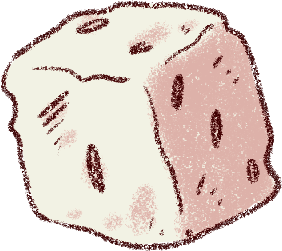 Un(e) seul(e) archéologue suffit pour étudier toutes les découvertes d'un site.VraiFaux L'étude de la poterie antique s'appelle la potrologieVraiFauxOn retrouve dans l'Artémision d'Amarynthos de nombreux vases à boire.VraiFauxLe dessin est une étape essentielle de la phase de post-fouille.VraiFauxOn appelle "coroplathe" l'artisan qui fabriquait les figurines en terre cuite.VraiFauxLes statuettes en argile étaient systématiquement brisées avant d'être déposées dans un sanctuaire.VraiFauxUn numismate est un spécialiste des méthodes de datation.VraiFauxL'unité de base du système monétaire grec était le sesterce.VraiFauxPour déterminer une monnaie, il faut mesurer le diamètre de la pièce.VraiFaux La majorité des archéologues passent tout leur temps sur des fouilles.VraiFaux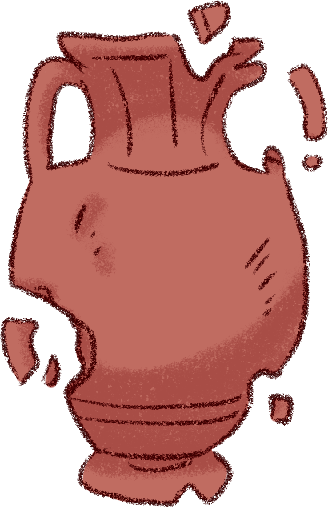 Corrigé Réponse : C'est faux bien sûr. Différents spécialistes sont à l'oeuvre pour mener à bien toute l'analyse d'un site.Réponse : Faux ! C'est la céramologie bien sûr !Réponse : Absolument c'est vrai. Des restes de la vaisselle des banquets tenus en l'honneur de la déesse probablement...Réponse : L’épigraphie. Le topographe est un spécialiste des plans, quant au paléontologue, il se cantonne aux fossiles des temps géologiques, soit bien avant que les hommes ne foulent la surface de la terre.Réponse : Vrai. Le dessin permet d'observer finement les objets et de mieux les analyser.Réponse : Et oui ! C’est vrai !Réponse : Faux. Pas nécessairement. Certaines sont encore bel et bien complètes. Réponse : Faux ! La numismatique désigne l'étude des monnaies et des systèmes monétaires.Réponse : Faux. Le système monétaire grec repose sur la drachme. Le sesterce est typiquement romain.Réponse : C'est faux bien sûr. On détermine avant tout une monnaie par rapport à sa teneur en métal, et donc à son poids.Réponse : Et non, c'est faux. La phase de post-fouille, qui permet d'étudier tous les objets retrouvés, prend bien plus de temps !